УПРАВЛЕНИЕ ОБРАЗОВАНИЯ АДМИНИСТРАЦИИ 
СЕРГИЕВО-ПОСАДСКОГО МУНИЦИПАЛЬНОГО РАЙОНАМУНИЦИПАЛЬНОЕ БЮДЖЕТНОЕ ОБЩЕОБРАЗОВАТЕЛЬНОЕ УЧРЕЖДЕНИЕ«ФИЗИКО-МАТЕМАТИЧЕСКИЙ ЛИЦЕЙ»141300, Московская обл., г. Сергиев Посад, ул. К. Маркса, д.3. Тел.\ факс: (496) 540-45-48E-mail:  sp1000@yandex.ru                    http://ФМЛ.РФЛицензия Министерства образования  Московской обл.: 50 Л 01 № 0008037 от 10.08.2016 (регистрационный № 76157)Решение неравенств с модулемКОНСУЛЬТАЦИЯ для учителей района                                                          Учитель: Гавриленко Г.Ю.2016 - 2017 учебный годВ средней общеобразовательной школе тема «Решение уравнений и неравенств с модулем» не выделена отдельно. Поэтому на протяжении всего школьного курса математики надо отводить уроки для последовательного рассмотрения основных способов решений таких уравнений и неравенств. Тогда в 10 – 11 классах освободиться время для нестандартных методов решений многих задач, содержащих модуль.Задания с модулем стали одной из составляющих вариантов итоговой аттестации в 9 и 11 классах. Подобные задания встречаются во второй части и имеют достаточно высокий уровень сложности. Часто успех состоит из того, насколько можно упростить их решение. При решении заданий с модулем необходимо не только владеть стандартными методами решения уравнений и неравенств на высоком уровне, но и уметь делать логические заключения, внимательность и аккуратность.Чаще всего школьники решают задания с модулем «раскрывая» их. Это длительная и трудоемкая работа, требующая внимания и больших затрат времени. Она утомляет и учащиеся отказываются от решений таких заданий. Методы решения, основанные на равносильных преобразованиях, облегчают работу и громоздкие задания упрощаются. Работать с равносильными преобразованиями необходимо начинать уже с 8 класса, когда дети знакомятся с заданиями, содержащими модуль.ТЕОРЕТИЧЕСКИЙ БЛОКОпределение модуля даётся в 6 классе. Здесь можно рассмотреть простейшие неравенства с модулем на основании алгебраической и геометрической интерпретации. Зная алгебраическое определение: модуль числа а – это либо само число, если а число неотрицательное, либо число – а, противоположное числу а, если а число отрицательное. На основании этих знаний можно рассмотреть основные свойства модуля и отработать решения следующих неравенств:Затем рассматривается геометрическая интерпретация: модуль числа а – это расстояние от начала отсчета на координатной прямой до точки, соответствующей числу а.Теперь отрабатывается решение следующих неравенств:Материал хорошо запоминается в игровой форме. Можно предложить математическое домино. Этот вид деятельности не только позволит отработать основные свойства модуля, но также развить метапредметные компетенции учащихся  через историческую справку о возникновении этого понятия.Если домино собрано верно, то у учащихся должен получится код C1 O8 T4 E1 S. Считают, что термин модуль предложил использовать Роджер Котс (Roger Cotes; 10 июля 1682 — 5 июня 1716)– английский математик и философ, ученик Ньютона. Лейбниц тоже использовал эту функцию, которую называл модулем и обозначал: mol x. Общепринятое обозначение абсолютной величины введено в 1841 году немецким математиком Вильгельмом Вейерштрассом. В 8 классе после изучения темы «Неравенства», следует отработать решение простейших неравенств с модулем.Математическое лото помогает разнообразить деятельность учащихся на уроке и закреплению материала. Если лото собрано верно, то на обратной стороне должно получиться высказывание «Легкость математики основана на возможности чисто логического ее построения, трудность, отпугивающая многих, — на невозможности иного изложения.» (Хуго Штейнгаус 1887-1972 польский математик и педагог)Рассмотреть несколько способов решения неравенств.При закрепление материала можно использовать следующие неравенства:В 9 классе после изучения темы «Решение неравенств методом интервалов», следует еще раз рассмотреть все способы решения неравенств с абсолютной величиной.Первое условие, которое надлежит выполнять в математике, - это быть точным, второе – быть ясным и, насколько можно, простым. (Лазар Карно 1753-1823 французский ученый и инженер).Ввести еще несколько способов решения неравенствПри закрепление материала можно использовать следующие неравенства:В 10-11 классах следует решать неравенства с абсолютной величиной после изучения каждой темы. Можно использовать следующие неравенства:УДАЧИ!C1O8T4E1SМОЛОДЦЫ!Легкость математикиоснована на возможностичисто логическогоее построения,трудность, отпугивающая многих,— на невозможностииного изложенияИспользование геометрического определения модуляИспользование геометрического определения модуляВыражение  означает, что расстояние от точки х до точки  меньше a единиц. Отмечаем на оси х число  и отсчитываем от него в обе стороны a единичных деления. Получаем числа  и . Решением данного неравенства будет промежуток между этими значениями.Пример: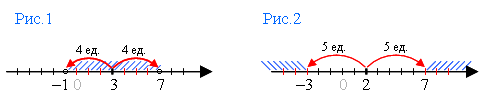 Ответ: xС геометрической точки зрения решением неравенства являются все числа, которые отстоят от   на расстоянии не менее  единиц. На числовой прямой видно, что это все числа не больше - или не меньше .Пример:Ответ: xИспользование алгебраического определения модуля.Использование алгебраического определения модуля.Ответ: xОтвет: xОтвет: xОтвет: xОтвет: xОтвет: xИспользование блок – схемы решения неравенств с модулемИспользование блок – схемы решения неравенств с модулемОтвет: xОтвет: xОтвет: xОтвет: xОтвет: xОтвет: xОтвет: Ответ: 52Через ноль модуляЧерез ноль модуляПервое условие,которое надлежитвыполнять в математике,-это быть точным,второе - быть ясным и,насколько можно,простымИспользование алгебраического определения модуля.Использование алгебраического определения модуля.Ответ: xОтвет: xМетод замены.Метод замены.Ответ: xОтвет: xИспользование блок – схемы решения неравенств с модулемИспользование блок – схемы решения неравенств с модулемОтвет: xОтвет: xОтвет: xОтвет: xОтвет: Ответ: Метод рационализацииМетод рационализацииОтвет: Ответ: Используя свойства модуляИспользуя свойства модуляОтвет: Ответ: x8Через ноль модуляМетод заменыМетод рационализацииСвойства модуляМногочленыИррациональные неравенстваТригонометрические неравенстваЛогарифмические неравенстваПоказательные неравенства